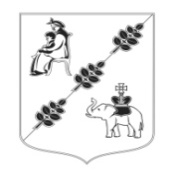 АДМИНИСТРАЦИЯ МУНИЦИПАЛЬНОГО ОБРАЗОВАНИЯКОБРИНСКОГО СЕЛЬСКОГО ПОСЕЛЕНИЯГАТЧИНСКОГО МУНИЦИПАЛЬНОГО РАЙОНАЛЕНИНГРАДСКОЙ ОБЛАСТИПОСТАНОВЛЕНИЕОт 28 июня 2016года                                                                                  			№  135 О внесении изменений и дополнений в Постановление от 04.08.2014 года № 240 «Об утверждении административного регламента «Осуществление муниципального жилищного контроля на территории МО Кобринского сельского поселения»       В целях реализации мероприятий по разработке и утверждению административных регламентов предоставления муниципальных услуг в муниципальном образовании Кобринского сельского поселения Гатчинского муниципального района Ленинградской области, в соответствии с Жилищным кодексом Российской Федерации, Федеральным законом от 06.10.2003 г. № 131-ФЗ «Об общих принципах организации местного самоуправления», Федеральным законом от 27.07.2010 № 210-ФЗ «Об организации предоставления государственных и муниципальных услуг», Федеральным законом от 26.12.2008 № 294-ФЗ "О защите прав юридических лиц и индивидуальных предпринимателей при осуществлении государственного контроля (надзора) и муниципального контроля", Постановлением Правительства Российской Федерации от 18.04.2016 № 323 «О направлении запроса и получении на безвозмездной основе, в том числе в электронной форме, документов и (или) информации органами государственного контроля (надзора), органами муниципального контроля при организации и проведении проверок от иных государственных органов, органов местного самоуправления либо подведомственных государственным органам или органам местного самоуправления организаций, в распоряжении которых находятся эти документы и (или) информация, в рамках межведомственного информационного взаимодействия», Постановлением администрации МО Кобринского сельского поселения Гатчинского муниципального района Ленинградской области от 29.06.2011 № 84 «О Порядке разработки и утверждения административных регламентов предоставления муниципальных услуг», Уставом муниципального образования Кобринского сельского поселения Гатчинского муниципального района Ленинградской области  ПОСТАНОВЛЯЕТ:Внести изменения в Приложение 1 к Постановлению от 04.08.2014 года № 240 «Об утверждении административного регламента «Осуществление муниципального жилищного контроля на территории МО Кобринского сельского поселения»:Дополнить Приложение 1 вышеуказанного Постановления разделом: «VI. Правила направления запроса и получения на безвозмездной основе, в том числе в электронной форме, документов и (или) информации органами государственного контроля (надзора), органами муниципального контроля при организации и проведении проверок от иных государственных органов, органов местного самоуправления либо подведомственных государственным органам или органам местного самоуправления организаций, в распоряжении которых находятся эти документы и (или) информация, в рамках межведомственного информационного взаимодействия.Порядок и сроки направления запроса и получения на безвозмездной основе, в том числе в электронной форме, документов и (или) информации, приведенных в перечне документов и (или) информации, запрашиваемых и получаемых в рамках межведомственного информационного взаимодействия органами государственного контроля (надзора), органами муниципального контроля при организации и проведении проверок от Администрации либо подведомственных Администрации организаций, в распоряжении которых находятся эти документы и (или) информация.Указанные документы и (или) информация предоставляются по запросу органов государственного контроля (надзора), органов муниципального контроля, в том числе в электронной форме с использованием единой системы межведомственного электронного взаимодействия и подключаемых к ней региональных систем межведомственного электронного взаимодействия.2. Запрос должен содержать следующие сведения:а) наименование органа государственного контроля (надзора) или органа муниципального контроля, направляющих запрос;б) наименование органа или организации, в адрес которых направляется запрос;в) наименование контрольно-надзорной функции в федеральной государственной информационной системе "Федеральный реестр государственных и муниципальных услуг (функций)", для исполнения которой необходимо предоставление документа и (или) информации (вид государственного контроля (надзора) или муниципального контроля);г) дата и номер приказа (распоряжения) руководителя, заместителя руководителя органа государственного контроля (надзора) или органа муниципального контроля о проведении проверки;д) сведения, позволяющие идентифицировать проверяемое юридическое и (или) физическое лицо;е) наименование необходимых документов и (или) информации из числа приведенных в перечне, предусмотренном пунктом 1;ж) дата направления запроса;з) фамилия, имя, отчество (при наличии) и должность лица, подготовившего и направившего запрос, а также номер служебного телефона и (или) адрес электронной почты указанного лица для связи.3. Требования подпунктов "а" и "б", "е" - "з" пункта 2 не распространяются на запросы в рамках межведомственного информационного взаимодействия с использованием единой системы межведомственного электронного взаимодействия и подключаемых к ней региональных систем межведомственного электронного взаимодействия.4. Срок подготовки и направления ответа на запрос не может превышать 5 рабочих дней со дня его поступления в орган или организацию, предоставляющие документы и (или) информацию.5. Запросы и ответы на них, имеющие форму электронного документа, подписываются усиленной квалифицированной электронной подписью.6. В случае отсутствия технической возможности осуществления межведомственного информационного взаимодействия в электронной форме запросы и ответы на них направляются на бумажном носителе с использованием средств почтовой или факсимильной связи.»2. Настоящее постановление вступает в силу со дня его официального опубликования в газете «Гатчинская правда» и подлежит  размещению на официальном сайте администрации МО Кобринского сельского поселения Гатчинского муниципального района Ленинградской области в сети Интернет.3. Контроль над исполнением настоящего Постановления оставляю за собой.Глава администрации Кобринского сельского поселения 						Е.Д.Ухаров